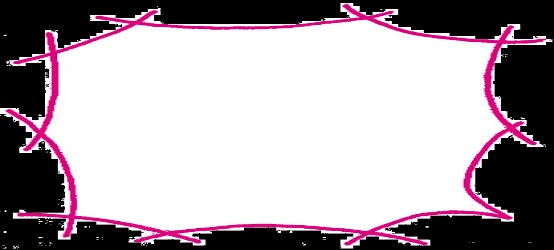 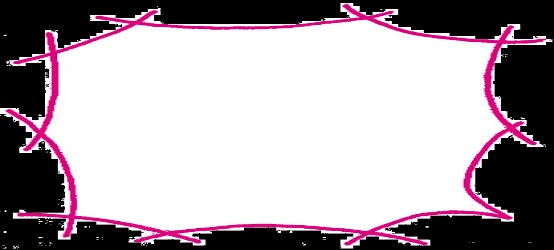 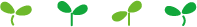 提出方法：直接、郵送、Ｅメールのいずれかの方法にて環境推進課（kankyo@city.kariya.lg.jp）までご提出ください。※５ＭB以上のメールは受信できませんのでご注意ください。容量が大きい場合は複数回に分けて送付してください。コメントも審査上の評価対象となりますので、必ずご記入をお願いします！ふりがな事業所名・団体名所在地〒448－刈谷市〒448－刈谷市ふりがな担当者名連絡先電話：電話：連絡先Ｅ-mail：Ｅ-mail：貴団体のグリーンカーテンについて教えてください。当てはまる箇所にチェック（または■）してください。貴団体のグリーンカーテンについて教えてください。当てはまる箇所にチェック（または■）してください。貴団体のグリーンカーテンについて教えてください。当てはまる箇所にチェック（または■）してください。育てた植物育てた植物育てた場所育てた場所□南側　　□西側　　□東側　　□北側育て方育て方□地植え　□プランター　□その他（　　　　　）種・苗を植えた日種・苗を植えた日月（□上旬、□中旬、□下旬）作成にかかった費用（おおよそ）作成にかかった費用（おおよそ）　　　　　　　　　　　　　円グリーンカーテンの大きさグリーンカーテンの大きさ縦　　　　　ｍ　×　横　　　　　ｍ　＝　　　　　㎡グリーンカーテンの効果はどうでしたか？当てはまる箇所にチェック（または■）してください。グリーンカーテンの効果はどうでしたか？当てはまる箇所にチェック（または■）してください。グリーンカーテンの効果はどうでしたか？当てはまる箇所にチェック（または■）してください。涼しさ涼しさ□涼しく感じた□あまり変わらなかった省エネ（エアコン使用回数）省エネ（エアコン使用回数）□エアコンの使用が減った□エアコンを使用しなかった□あまり変わらなかった省エネ（エアコン設定温度）省エネ（エアコン設定温度）□エアコンの設定温度を上げた　□変わらなかった　　　　　　　　　　　　 エアコン設定温度　　　℃温度（分かる範囲で記入してください）温度（分かる範囲で記入してください）グリーンカーテンの内側　　　　℃　外側　 　　　℃（グリーンカーテンのある部屋）　室温　 　　　℃（グリーンカーテンのない部屋）　室温　 　　　℃グリーンカーテンの育て方やネットの設置方法などで、工夫した点や成功のポイントを教えてください。（必ずご記入ください）グリーンカーテンづくりの中で失敗した点や今後改善していきたい点があればご記入ください。（必ずご記入ください）グリーンカーテンを始めたきっかけ、感想、アイデア、グリーンカーテンで育てたゴーヤなどの料理レシピ、など自由にご記入ください。（必ずご記入ください）グリーンカーテンの写真を添付してください。　グリーンカーテンの正面、全景を含む、自信のあるお気に入りのカラー写真数枚をEメールに添付してください。